Announcements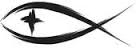 Meetings & EventsSunday, September 27th													Christian Ed. after WorshipTuesday, September 29th												Bible Study 3pm & 7pmThursday, October 1st													Evangelism 3pmTuesday, October 6th														Stewardship 4pmWednesday, October 7th												Elders 7pmThursday, October 8th													Endowment 7pmATTENDANCE SHEETS	You will find an attendance sheet in your bulletin today.  Please fill these out and leave them in the pew with your hymnal as you leave the service.TUESDAY BIBLE STUDY CONTINUES THIS WEEK	We will continue our Tuesday Bible Study here in the Fellowship Hall this Tuesday, September 22nd at 3:00pm and again at 7:00pm.  We are looking at an overview of the Bible to examine the accuracy and reliability of Scripture.NEXT SUNDAY WILL BE A SINGLE SERVICE	The Board of Elders and Church Council have agreed to move forward with a single service at 10:30am beginning next Sunday, October 4th.  This will be a mask required service and it will be expected that masks will be worn during the entire time members are in the sanctuary except for receiving communion.CARE PACKAGES FOR COLLEGE STUDENTS	The Youth Group will be assembling care packages for those members who are attending college this fall.  This will include not only those members who received scholarships from the Endowment Fund, but all members attending at any college.  If you know of someone attending college this fall, please include their mailing address on the attendance sheets this morning and we will get them a care package from the church.  The Youth will be assembling these packages next Sunday, October 4th at 3pm over at the parsonage, so you have time to get them address information.ASSISTANCE IS AVAILABLE	The Board of Evangelism is available to help you with transportation or other assistance you may need.  If you need assistance or would like to help provide assistance to our members, please contact Kathy McNeil (889-4851).TRUNK OR TREAT SIGN UP	The Board of Evangelism is asking the membership if they would be willing to participate in a Trunk or Treat event here at the church.  You would bring your vehicle to the church parking lot decorated and have candy to hand out to the children.  There is a sign-up sheet on the ledge by the door.  Please indicate if you would be willing to participate and which date would work best for you – either Sunday, October 18th, Sunday October 25th or both.MEMORIALS FOR GERALD MEISTERMicki FredericksGeorge & Sue KahlSam & Marti SomselPORTALS OF PRAYERS	You will find the 4th Quarter Portals of Prayer devotions on the ledge by the entrance door this morning.  Please help yourself to whatever size booklet works best for you.SERVING THIS MONTH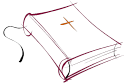 Greeters: Not at This TimeAltar Guild: Rod & Jerilyn SchimkeSERVING TODAY						SERVING NEXT WEEK 10/4/2020Pastor:  Rev. Jacob Sherry				Pastor:  Rev. Jacob SherryElder:  Dennis Wickstrom					Elder:  George KahlAccomp: Natalie Fisk						Accomp:  Sue JohnsonAcolyte:  Ashlyn Blackmore				Acolyte:  Reader:  Pastor								Reader:  PastorATTENDANCE: 9/20/2020WORSHIP: 60				BIBLE STUDY: Not at This TimeFIRST FRUITS TRACKER WEEK ENDING:  9/20/2020Offering Receipts:		$1,267.00		YTD Budget Receipts:	$103,224.64Weekly Budget Needs:	$2,692.30		YTD Budget Needs:		$102,307.40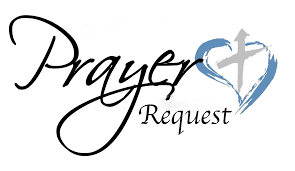 Special PrayersMorris Armbruster					Margaret Meachum				Steve SchimkeKaydence Devenport				Rita Merkey						Julia Schoedel (Foot)Dylan Gladding						Shirley Poellet						Rev. Jeff Walsh (Cancer)Jill Hoseler (Cancer)					Barbara Potter						Sandy WingPrayers for Our MilitaryAndrew Burch, Jr., grandson of John & Loree Sprawka.Mark Granzotto with U.S. Navy in Bahrain, grandson of Rita MerkeyColonel Joel Briske serving in Washington D.C. son of the late Bonnie HarnishArmy Major Riley Morgan Kennedy, stationed in Washington, DC, George & Margaret Punches’ grand-nieceSteve & Carol Sprawka, son & daughter-in-law of John & Loree SprawkaDerek Sprawka, grandson of John & Loree SprawkaCody Stefanick, nephew to Janette & Fred MayIan Nelson, nephew of Jack and Pebbla NelsonTyge Nelson & family, nephew of Jack and Pebbla NelsonLt. Tim Brandt at Uniformed Services University, Bethesda, MD, son of Bruce & Debbie BrandtIf you wish to add someone’s name, please call or e-mail the church office.When someone’s name is placed on prayer lists,his or her name will remain until instructed to remove it.  Thank you!